ΣΥΛΛΟΓΟΣ ΕΚΠΑΙΔΕΥΤΙΚΩΝ Π. Ε.                    Μαρούσι  21 –  11 – 2018                                                                                                                    ΑΜΑΡΟΥΣΙΟΥ                                                   Αρ. Πρ.: 164Ταχ. Δ/νση: Κηφισίας 211                                            Τ. Κ. 15124 Μαρούσι                                      Τηλ.: 210 8020697                                                                              Πληροφ.: Πολυχρονιάδης Δ. (6945394406)                                                                  Email:syll2grafeio@gmail.com                                      	Δικτυακός τόπος: http//: www.syllogosekpaideutikonpeamarousisou.grΠρος: Τα Μέλη του Συλλόγου μαςΕΥΧΑΡΙΣΤΗΡΙΟ  ΓΙΑ  ΤΗΝ ΠΡΟΣΦΟΡΑ ΑΙΜΑΤΟΣ Συναδέλφισσες, συνάδελφοι Η συνάδελφός μας (νηπιαγωγός) Πηνελόπη Χαλάτση εκφράζει τις θερμές ευχαριστίες της σε όλες/όλους τις/τους συναδέλφους για τη συμπαράστασή τους και την προσφορά αίματος στον αδελφό της (Νικόλαο Χαλάτση), με βάση την έκκληση του Συλλόγου Εκπ/κών Π. Ε. Αμαρουσίου (Αρ. Πρ. 164/1 – 10 – 2018).   Η αλληλεγγύη μεταξύ μας και η προσφορά ζωής και αγάπης ας είναι πάντα οι οδηγοί των σκέψεων και πράξεων μας. 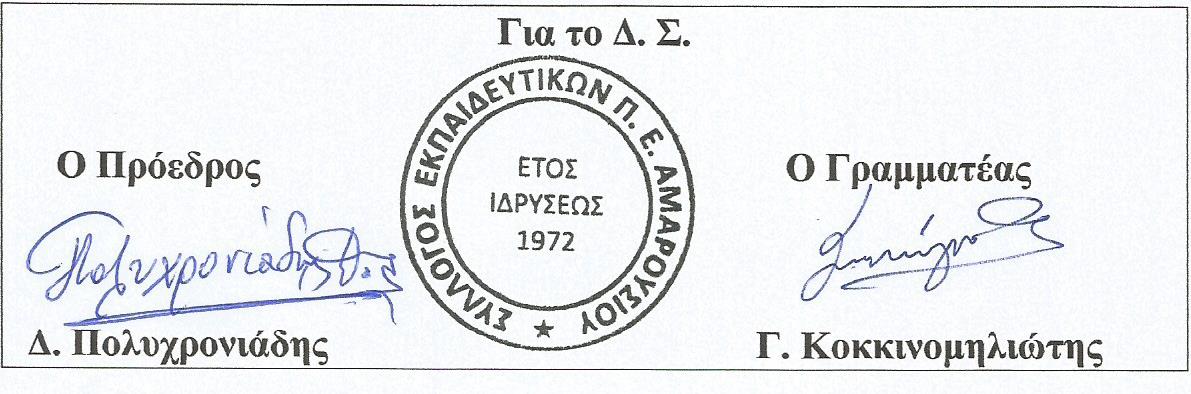 